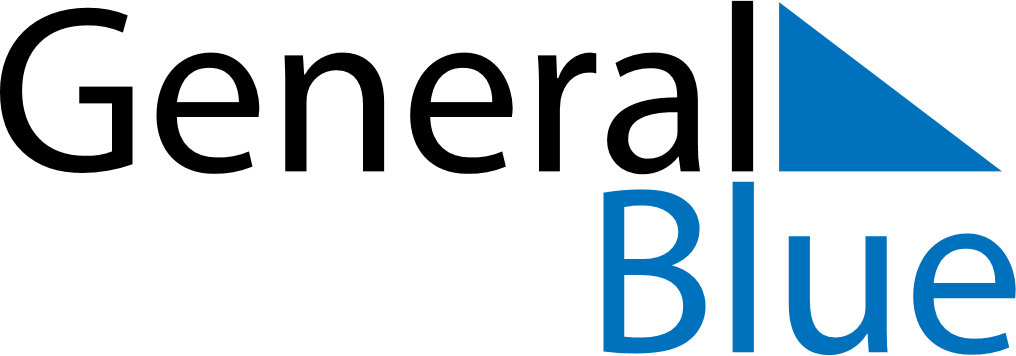 February 2024February 2024February 2024RussiaRussiaSUNMONTUEWEDTHUFRISAT123456789101112131415161718192021222324Defender of the Fatherland Day2526272829